津波・高潮ステーション　2018年度利用者アンケート結果1.来館目的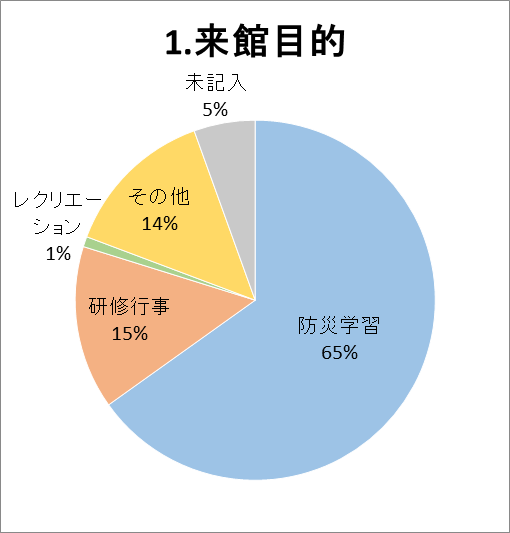 2.同伴者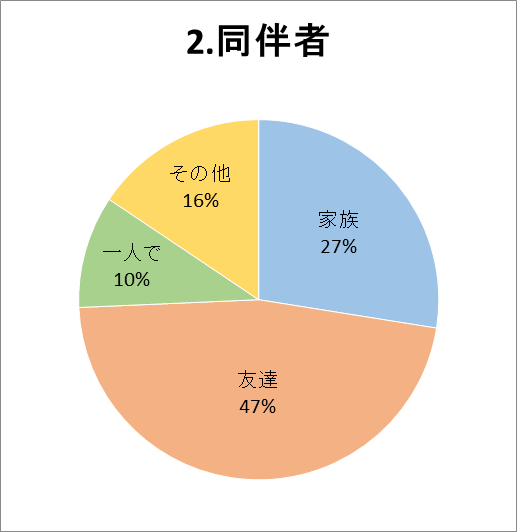 3.来館回数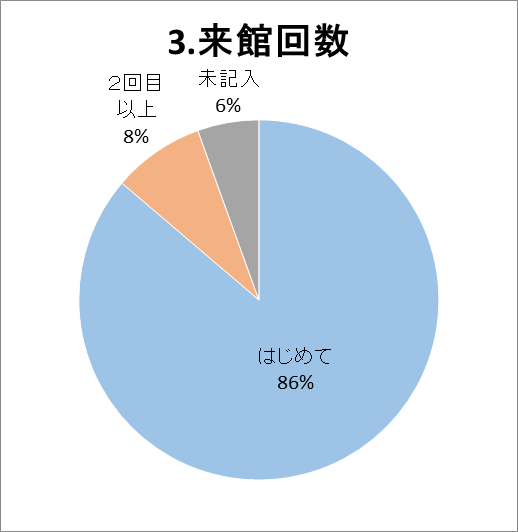 4.来館後の意識の変化（津波に対して）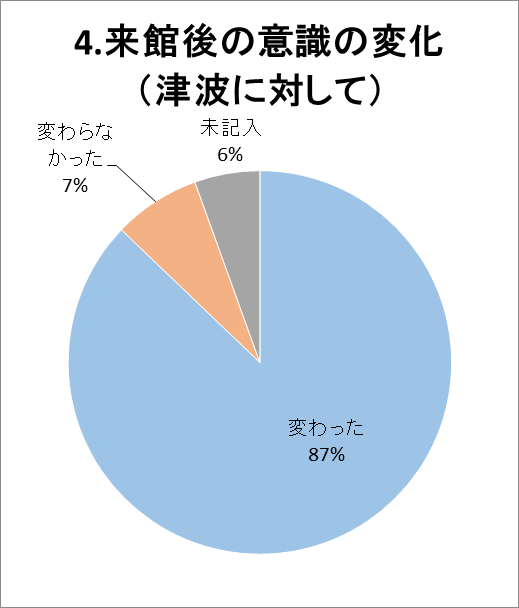 ☆回収期間　：2018年4月1日～2019年3月31日☆有効回答数：109防災学習研修行事レクリエーションその他未記入71161156家族友達一人でその他未記入305111170はじめて２回目以上未記入9496変わった変わらなかった未記入9586